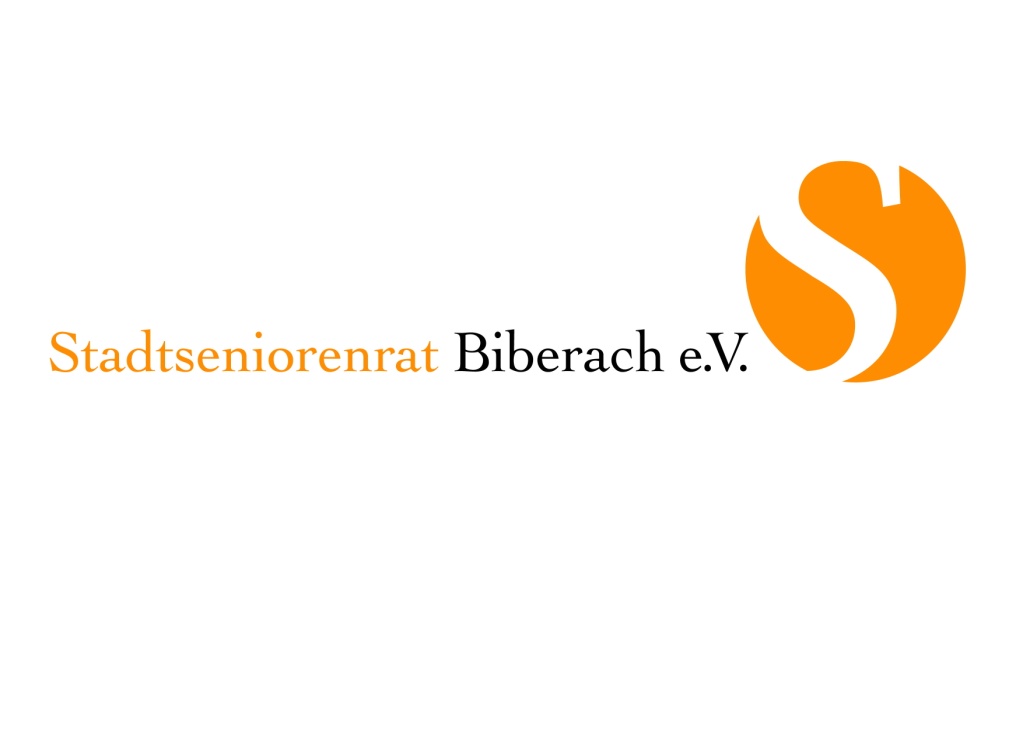 An dieKassenärztliche Vereinigungkv.digital01.02.2021Sehr geehrte Damen und Herren, 

ich bin Vorsitzende des Stadtseniorenrats Biberach an der Riss und als solche Vertreterin und Anlaufstelle für Senioren mit ihren diversen Problemen. Zur Zeit läuft die Corona-Impfung für die über 80-Jährigen. Die Terminvergabe für das Impfzentrum in Ummendorf macht so viele Probleme, dass mein Telefon nicht mehr stillsteht. Für Senioren, die das Internet nicht nutzen, konnten wird Helferkreise bilden, die für die alten Leute die Anmeldung online vornehmen. Aber auch diese haben nur Probleme. 

Abgesehen davon, dass es natürlich viel zu wenig Impfstoff und damit Impftermine gibt, ist es ein Programmierfehler, der den Leuten zu schaffen macht. Wenn den Impfwilligen endlich ein oder mehrere Impftermine vorgeschlagen werden, entscheiden sie sich für einen Termin. Danach müssen sie einen Fragebogen ausfüllen. Selbst ganz flinke Internethelfer schaffen es kaum, dass der gewünschte Termin nach dem Ausfüllen noch zur Verfügung steht. Der Termin ist dann bereits anderweitig vergeben und das Prozedere geht von vorne los. Wenn man Pech hat, sind auch der zweite und dritte Termin trotz zügigen Ausfüllens vergeben. 

Bitte sorgen Sie dafür, dass der angebotene Impftermin einige Minuten blockiert wird, bis der Bogen ausgefüllt ist oder lassen Sie den Bogen vorher ausfüllen. So wie es jetzt läuft, sind Wut und Frust vorprogrammiert. 

Mit freundlichen Grüßen, 
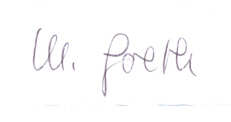 